Exercice dessin de migrantsExercice adapté du livret pédagogique « Dessine-moi la Méditerranée ».Observez attentivement le dessin.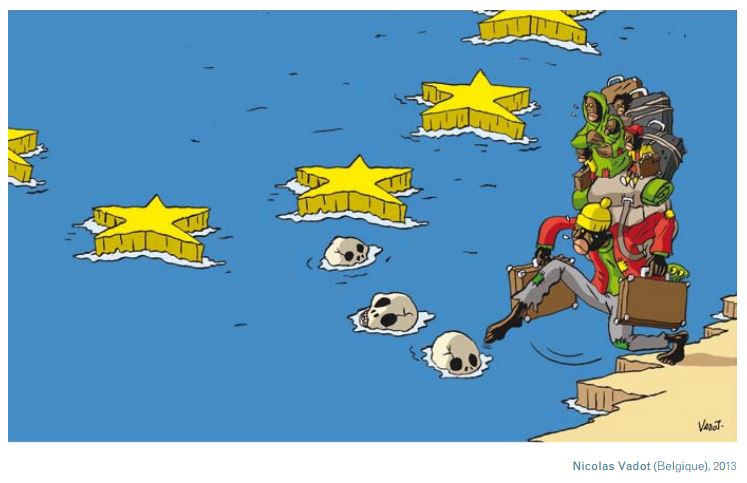 Que représentent les étoiles jaunes flottant à la surface de l’eau ?………………………………………………………………………………………………………………………………………………………………………………………………………………………………………………………………………………………………………………………………………………………………………Que signifient les crânes ? ………………………………………………………………………………………………………………………………………………………………………………………………………………………………………………………………………………………………………………………………………………………………………Que s’apprête à faire le personnage à droite du dessin et qui peut-il être ?……………………………………………………………………………………………………………………………………………………………………………………………………………………………………………………………………………………………………………………………………………………………………… Comment comprend-on que l’opération s’annonce compliquée et quel adjectif peut qualifier cette personne ?……………………………………………………………………………………………………………………………………………………………………………………………………………………………………………………………………………………………………………………………………………………………………… 